 Ministero dell’Istruzione, dell’Università e della Ricerca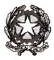 Istituto Comprensivo StataleCARTA INTESTATA DELLA SCUOLA-------------------------------------------------------------------------------------------Scheda continuità I Ciclo/II CicloAlunni con DSA/BESper l’iscrizione all’anno scolastico 20……/20……SEZIONE 1Cognome e nome: ……………………………………Nata il ………………………… a …………………………………..Residente a ……………………………………………………………..Scuola frequentata nell’a.s. 20…../20….Sezione staccata/plesso: …………………………….     Sezione/classe …………….Organizzazione della scuola:Grado: secondaria di primo grado Tempo scuola: h …… Tempo scuola frequentato*: h ……*Indicare le motivazioni che portano alla variazione di tempo scuola:____________________________________________________________________________________________________________________________________________________________________________________________________SEZIONE 2: informazioni sull’alunno/a A. Presenza Certificazione DSA:        	[ ] SI	[ ] NODislessia									[ ] SI	     [ ] NODiscalculia								[ ] SI	     [ ] NODisortografia								[ ] SI	     [ ] NODisgrafia									[ ] SI	     [ ] NOAltro – ICD 10 –F.81: specificare ………………………………..			[ ] SI	     [ ] NOB. Presenza Diagnosi:		        							[ ] SI	     [ ] NOBorderline cognitivo							[ ] SI	     [ ] NOADHD, Dist. attenzione, DOP, ecc.						[ ] SI	     [ ] NODisturbi del linguaggio/abilità non verbali					[ ] SI	     [ ] NOAltro ……………………………………………………………….				[ ] SI	     [ ] NOSintesi diagnostica:…………………………………………………………………………………………………………………………………………………………………………………………………………………………………………………………………………………………………………………………………………………………C. Assenza Diagnosi:        								[ ] SI	     [ ] NOSvantaggio socioeconomico						[ ] SI	     [ ] NOSvantaggio linguistico-culturale/NAI						[ ] SI	     [ ] NODisagio comportamentale/relazionale					[ ] SI	     [ ] NOAltro ……………………………………………………………….				[ ] SI	     [ ] NOIl P.D.P. è stato redatto	[ ] SI	[ ] NO  Sono stati adottati strumenti compensativi 	[ ]  SI	[ ] NOSono state adottate misure dispensative	[ ] SI	[ ] NOSono state adottate in itinere verifiche equipollenti (per obiettivi minimi)	[ ] SI	[ ] NOSe sì, in quale materie?………………………………………………………………………………………………………………………………………………………………………………………………………………………………………………………………………………………………………………………………………………………………………………………………………………………………………………………………………………………………………………………………………Osservazioni particolari:……………………………………………………………………………………………………………………………………………………………………………………………………………………………………………………………………………………………………………………………………………………………………………………………………………………………………………………………………………………………………………………………………………………………………………………………………………………………………………………………………………………………………………………………………………………………………………………………………………………………………………………………………………………………………………………………………………………………………………………………………………………………………………………………………………….SEZIONE 3 Nell’anno scolastico successivo l’alunno/a frequenterà la scuola:Corso di istruzione/formazione professionale …………………………………………..…………Presenza di progetto particolare:	[ ] SI	[ ] NOBreve descrizione del progetto:……………………………………………………………………………………………………………………………………………………………………………………………………………………………………………………………………………………………………………………………………………………………………………………………………………………………………………………………………………………………………………………………………….Luogo, data ______________________	Il Dirigente Scolastico						            _____________________________________Il Compilatore: _______________________gradoDenominazioneSecondaria II grado